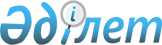 Қарабалық ауданының аумағында сайлау учаскелерін құру туралыҚостанай облысы Қарабалық ауданы әкімінің 2020 жылғы 30 сәуірдегі № 3 шешімі. Қостанай облысының Әділет департаментінде 2020 жылғы 30 сәуірде № 9157 болып тіркелді
      "Қазақстан Республикасындағы сайлау туралы" 1995 жылғы 28 қыркүйектегі Қазақстан Республикасының Конституциялық заңына сәйкес, Қарабалық аудандық аумақтық сайлау комиссиясының келісімі бойынша Қарабалық ауданының әкімі ШЕШІМ ҚАБЫЛДАДЫ:
      1. Қарабалық ауданының аумағында сайлау учаскелері көрсетілген шешімнің қосымшасына сәйкес құрылсын.
      2. Қарабалық ауданы әкімінің мынадай шешімдерінің күші жойылды деп танылсын:
      1) "Қарабалық ауданының аумағында сайлау учаскелерін құру туралы" 2017 жылғы 27 наурыздағы № 3 (2017 жылғы 19 мамырда Қазақстан Республикасы нормативтік құқықтық актілерінің эталондық бақылау банкінде жарияланған, Нормативтік құқықтық актілерді мемлекеттік тіркеу тізілімінде № 7022 болып тіркелген);
      2) "Қарабалық ауданы әкімінің 2017 жылғы 27 наурыздағы № 3 "Қарабалық ауданының аумағында сайлау учаскелерін құру туралы" шешіміне өзгеріс енгізу туралы" 2018 жылғы 16 қарашадағы № 15 (2018 жылғы 20 қарашада Қазақстан Республикасы нормативтік құқықтық актілерінің эталондық бақылау банкінде жарияланған, Нормативтік құқықтық актілерді мемлекеттік тіркеу тізілімінде № 8104 болып тіркелген).
      3. "Қарабалық ауданы әкімінің аппараты" мемлекеттік мекемесі Қазақстан Республикасының заңнамасында белгіленген тәртіпте:
      1) осы шешімнің аумақтық әділет органында мемлекеттік тіркелуін;
      2) осы шешімді ресми жарияланғанынан кейін Қарабалық ауданы әкімдігінің интернет-ресурсында орналастырылуын қамтамасыз етсін.
      4. Осы шешімнің орындалуын бақылау "Қарабалық ауданы әкімінің аппараты" мемлекеттік мекемесінің басшысына жүктелсін.
      5. Осы шешім алғашқы ресми жарияланған күнінен кейін күнтізбелік он күн өткен соң қолданысқа енгізіледі. Қарабалық ауданының сайлау учаскелері
      № 419 сайлау учаскесі
      Шекараларында: Тоғызақ ауылы.
      Сайлау учаскесі орналасқан жердің мекенжайы: Қостанай облысы, Қарабалық ауданы, Тоғызақ ауылы, Степная көшесі, 10, Тоғызақ ауылдық мәдениет үйінің ғимараты.
      № 420 сайлау учаскесі
      Шекараларында: Белоглинка ауылы.
      Сайлау учаскесі орналасқан жердің мекенжайы: Қостанай облысы, Қарабалық ауданы, Белоглинка ауылы, А. Иманов көшесі, 10, Белоглин ауылдық мәдениет үйінің ғимараты.
      № 421 сайлау учаскесі
      Шекараларында: Научный ауылы.
      Сайлау учаскесі орналасқан жердің мекенжайы: Қостанай облысы, Қарабалық ауданы, Научный ауылы, Темирязев көшесі, 10, Научный ауылдық мәдениет үйінің ғимараты.
      № 422 сайлау учаскесі
      Шекараларында: Святославка ауылы.
      Сайлау учаскесі орналасқан жердің мекенжайы: Қостанай облысы, Қарабалық ауданы, Святославка ауылы, Ш. Уәлиханов көшесі, 4, Святослав ауылдық клубтың ғимараты.
      № 423 сайлау учаскесі
      Станционное ауылының шекараларында: Степная, Фестивальная, Бірлік, Садовая, Просвещения, Пионерская, Новоселов, Новая, Молодежная, Мира, Животноводов, Киевская, Гагарин, Достық көшелері, Озерная көшесі, жұп жағы 2, 4, тақ жағы 1, 3, 5, 7.
      Сайлау учаскесі орналасқан жердің мекенжайы: Қостанай облысы, Қарабалық ауданы, Станционное ауылы, Гагарин көшесі, 16, Станционный ауылдық мәдениет үйінің ғимараты.
      № 424 сайлау учаскесі
      Шекараларында: Приуральское ауылы.
      Сайлау учаскесі орналасқан жердің мекенжайы: Қостанай облысы, Қарабалық ауданы, Приуральское ауылы, Дорожная көшесі, 9, "Карабалыкская нефтебаза" жауапкершілігі шектеулі серіктестігінің ғимараты.
      № 425 сайлау учаскесі
      Шекараларында: Фадеевка ауылы.
      Сайлау учаскесі орналасқан жердің мекенжайы: Қостанай облысы, Қарабалық ауданы, Фадеевка ауылы, Зеленая көшесі, 10, "АГРО-ТОРО" жауапкершілігі шектеулі серіктестігі кеңсесінің ғимараты.
      № 426 сайлау учаскесі
      Шекараларында: Шадықсай ауылы.
      Сайлау учаскесі орналасқан жердің мекенжайы: Қостанай облысы, Қарабалық ауданы, Шадықсай ауылы, Школьная көшесі, 11, "Қарабалық ауданы әкімдігінің білім бөлімінің Шадықсай бастауыш мектебі" коммуналдық мемлекеттік мекемесінің ғимараты.
      № 427 сайлау учаскесі
      Станционное ауылының шекараларында: Озерная көшесі, жұп жағы 8, 10, 12, 14, тақ жағы 9, 11, 13, Орталық, Жастар көшелері.
      Сайлау учаскесі орналасқан жердің мекенжайы: Қостанай облысы, Қарабалық ауданы, Станционное ауылы, Орталық көшесі, 3, "АГРО-ТОРО" жауапкершілігі шектеулі серіктестігі кеңсесінің ғимараты.
      № 428 сайлау учаскесі
      Подгородка ауылының шекараларында: Нижняя, Средняя, Верхняя көшелері.
      Сайлау учаскесі орналасқан жердің мекенжайы: Қостанай облысы, Қарабалық ауданы, Подгородка ауылы, Верхняя көшесі, 10-үй, 2-пәтер.
      № 429 сайлау учаскесі
      Подгородка ауылының шекараларында: Железнодорожная көшесі.
      Сайлау учаскесі орналасқан жердің мекенжайы: Қостанай облысы, Қарабалық ауданы, Подгородка ауылы, Железнодорожная көшесі, 22, "Қазақстан темір жолы" ұлттық компаниясы" акционерлік қоғамының "Қостанай магистральдық желі бөлімшесі" филиалының ғимараты.
      № 430 сайлау учаскесі
      Шекараларында: Новотроицкое ауылы.
      Сайлау учаскесі орналасқан жердің мекенжайы: Қостанай облысы, Қарабалық ауданы, Новотроицкое ауылы, Мошкова көшесі, 5А, Новотроицк ауылдық мәдениет үйінің ғимараты.
      № 431 сайлау учаскесі
      Шекараларында: Аққұдық ауылы.
      Сайлау учаскесі орналасқан жердің мекенжайы: Қостанай облысы, Қарабалық ауданы, Аққұдық ауылы, М. Сералина көшесі, 6-үй, 1-пәтер.
      № 432 сайлау учаскесі
      Мағнай ауылының шекараларында: Железнодорожная, Орман, Целинная, Юбилейная, Еңбек көшелері.
      Сайлау учаскесі орналасқан жердің мекенжайы: Қостанай облысы, Қарабалық ауданы, Мағнай ауылы, Железнодорожная көшесі, 22, "Қарабалық ауданы әкімдігінің білім бөлімінің Примағынай бастауыш мектебі" мемлекеттік мекемесінің ғимараты.
      № 433 сайлау учаскесі
      Шекараларында: Надеждинка ауылы.
      Сайлау учаскесі орналасқан жердің мекенжайы: Қостанай облысы, Қарабалық ауданы, Надеждинка ауылы, Первомайская көшесі, 1, "Қарабалық ауданы әкімдігінің білім бөлімінің Надеждин негізгі мектебі" мемлекеттік мекемесінің ғимараты.
      № 434 сайлау учаскесі
      Шекараларында: Жаңаауыл ауылы.
      Сайлау учаскесі орналасқан жердің мекенжайы: Қостанай облысы, Қарабалық ауданы, Жаңаауыл ауылы, Жастар көшесі, 3-үй, 1-пәтер.
      № 435 сайлау учаскесі
      Шекараларында: Победа ауылы.
      Сайлау учаскесі орналасқан жердің мекенжайы: Қостанай облысы, Қарабалық ауданы, Победа ауылы, Бәйтерек көшесі, 11, Победа ауылдық мәдениет үйінің ғимараты.
      № 436 сайлау учаскесі
      Мағнай ауылының шекараларында: Единства, С. Қожамқұлов, Т. Валеева, Абая көшелері.
      Сайлау учаскесі орналасқан жердің мекенжайы: Қостанай облысы, Қарабалық ауданы, Мағнай ауылы, Единства көшесі, 5-үй, 2-пәтер.
      № 437 сайлау учаскесі
      Мағнай ауылының шекараларында: Молодежная, Студенческая Киевская көшелері.
      Сайлау учаскесі орналасқан жердің мекенжайы: Қостанай облысы, Қарабалық ауданы, Мағнай ауылы, Студенческая көшесі, 5 - үй, 1 - пәтер.
      № 438 сайлау учаскесі
      Боскөл ауылының шекараларында: Чапаев көшесі, жұп жағы 2, 4, 6, 8, 10, 12, 14, тақ жағы 1, 3, 5, 7, 9, 11, Талапкерная көшесі, 2, 4, Карьерная көшесі, жұп жағы 2, 4, 10, 14, 16, 18, 20, тақ жағы 1, 13, 17, 19, 21, 27, 29, 55, Юбилейная көшесі, жұп жағы 2, 4, 6, 8, 10, 12, 14, тақ жағы 1, 3, 5, 7, Новостройка көшесі, 1, 7, Набережная көшесі, 4, 8, 14, 16, 18, Вокзальная көшесі, жұп жағы 2, 6, 8, 10, тақ жағы 1, 3, 5, 7, 9, 11, Студенческая көшесі, 1, 3, 5, 7, Амангельды көшесі, 2, 10, 12, Линейная көшесі, 1, 3, Труда көшесі, 1, 3, 5.
      Сайлау учаскесі орналасқан жердің мекенжайы: Қостанай облысы, Қарабалық ауданы, Боскөл ауылы, Чапаев көшесі, 12 - үй, 2 - пәтер.
      № 439 сайлау учаскесі
      Боскөл ауылының шекараларында: Волынов көшесі, жұп жағы 2, 4, 6, 8, 10, 12, 14, 16, тақ жағы 1, 3, 5, 7, 9, 11, 13, 15, 17, 19, 21, Николаев көшесі, жұп жағы 2, 4, 6, 8, 10, 12, 14, 16, 18, 20, 22, 24, 26, тақ жағы 1, 1А, 3, 5, 7, 9, 11, 13, Советская көшесі, жұп жағы 4, 12А, 18, 20, 22, 24, 26, 28, 154, 156, 156А, 162, 164, тақ жағы 15, 15А, 17, 19, 21, 23, 25, 27, 33А, 35, 37, 37А, 39, 41, 43, 45, 47, 49, 51, 53, 157, 159, 611, Титов көшесі, жұп жағы 2, 4, 6, 8, 10, 12, 14, 16, 18, 28, 30, тақ жағы 1, 3, 5,7, 9, 11, 13, 15, 15А, 17, 19, 31, Гагарин көшесі, жұп жағы 4, 6, 8, 10, 12, 14, 16, 18, 20, 22, 24, 26, тақ жағы 1, 3, 5, 7, 9, 11, 13, 15, 17, 19, 21, Целинная көшесі, жұп жағы 2, 4, 6, 8, 10, 12, 14, 16, 18, 20, 22, 24, 26, 28, 30, 32, 34, 36, 38, 40, 42, 44, 46, тақ жағы 1, 3, 5, 7, 9, 11, 13, 15, 17, 19, 21, 23, 25, 27, 29, 31, 33, 35, 37, 39, 41, 43, 45, 59, Октябрьская көшесі, жұп жағы 2, 4, 6, 8, 10, 12, 14, 16, 18, 20, 22, 24, 26, 28, 30, 32, 34, 36, 38, 40, 42, 44, тақ жағы 1, 3, 5, 7, 9, 11, 13, 15, 17, 19, 21, 23, 25, 27, 29, 31, 33, 35, 37, 39, 41, 43, 45, 47, 49, 51, 55, 57, 117, Мира көшесі, жұп жағы 2, 4, 4А, 6, 8, 10, 12, 14, 16, 18, 20, 22, 24, тақ жағы 1, 3, 5, 7, 9, 11, 13, 15, 17, 19, 21, 23, Ленин көшесі, жұп жағы 2, 4, 6, 8, 10, 12, 14, тақ жағы 5, 9, Разин көшесі, жұп жағы 2, 4, 6, 8, 10, 12, 14, 16, 18, 20, 22, тақ жағы 1, 9, 11, 13, 15, 17, 19, 21, Калинин көшесі, жұп жағы 16, тақ тағы 1, 3, 5, 5А, 7, 9, 11, 13, 15, Озерная көшесі, жұп жағы 2, 4, 6, 8, 10, 12, 14, 16, 26, тақ жағы 5, 7, 9, 11, 13, 33, Совхозный тұйық көшесі, жұп жағы 2, 4, 6, 8, 14, тақ жағы 1, 3, 5, 7, Советский тұйық көшесі, 1, 3, 5, 7, 9.
      Сайлау учаскесі орналасқан жердің мекенжайы: Қостанай облысы, Қарабалық ауданы, Боскөл ауылы, Советская көшесі, 33, Боскөл ауылдық мәдениет үйінің ғимараты.
      № 440 сайлау учаскесі
      Боскөл ауылының шекараларында: Нечипуренко көшесі, жұп жағы 2, 4, 6, 8, 10, 12, 14, 16, 18, 20, 22, 24, 26, 28, 30, 32, тақ жағы 1, 3, 5, 7, 9, 11, 13, 15, 17, 19, 21, 23, 25, 27, 29, 31, 39, 41, 59, Железнодорожная көшесі, жұп жағы 2, 4, 6, 8, 10, 12, 14, 16, 18, 20, 22, 24, 26, 28, 40, 58, 62, тақ жағы 1, 3, 5, 7, 9, 11, 13, 15, 17, 19, 21, 21А, 23, 25, 27, Автогородок көшесі, жұп жағы 4, 6, 8, 10, 12, 14, 16, 18, тақ жағы 1, 3, 5, 7, 9, 11, 13, 15, 17, 19, 21, Просвещения көшесі, жұп жағы 2, 4, 6, 8, 10, 12, 14, 16, 18, 22, тақ жағы 3, 5, 7, 9, 11, 13, 15, 17, 19, 21, 23, 25, Школьная көшесі, жұп жағы 2, 4, 6, 38 тақ жағы 1, 3, 5, 7, 9, 11, 13, 15, 17, 19, Белоглинная көшесі, жұп жағы 2, 4, 6, 8, 10, 28, Лесная көшесі, жұп жағы 2, 4, 6, 8, 10, 12, 14, 16, тақ жағы 1, 3, 5, 7, 9, 11, 15, Зеленая көшесі, жұп жағы 18, 22, 26, 30, 32, 36, 38, 40, 44, 46, 48, 52, 54, тақ жағы 1, 3, 7, 9, 13, 15, 19, 23, 25, 27, 29, 31, 33, 35, 37, 39, 41, 43, 45, 47, 49, 51, 55, Советская көшесі, тақ жағы 1, 3, 5А, 7, 9, 11, 13, Почтовый, Кольцевой тұйық көшелері.
      Сайлау учаскесі орналасқан жердің мекенжайы: Қостанай облысы, Қарабалық ауданы, Боскөл ауылы, Железнодорожная көшесі, 7А, "Бозкөл ХПП" жауапкершілігі шектеулі серіктестігінің ғимараты.
      № 441 сайлау учаскесі
      Шекараларында: Талапкер ауылы.
      Сайлау учаскесі орналасқан жердің мекенжайы: Қостанай облысы, Қарабалық ауданы, Талапкер ауылы, Центральная көшесі, 11-үй.
      № 442 сайлау учаскесі
      Шекараларында: Саманы ауылы.
      Сайлау учаскесі орналасқан жердің мекенжайы: Қостанай облысы, Қарабалық ауданы, Саманы ауылы, Набережная көшесі, 2, "Березовское" жауапкершілігі шектеулі серіктестігінің ғимараты.
      № 443 сайлау учаскесі
      Шекараларында: Михайловка ауылы.
      Сайлау учаскесі орналасқан жердің мекенжайы: Қостанай облысы, Қарабалық ауданы, Михайловка ауылы, Жеңіс алаңы, 5, "Қарабалық ауданы әкімдігінің білім бөлімінің Михайлов орта мектебі" мемлекеттік мекемесінің ғимараты.
      № 444 сайлау учаскесі
      Шекараларында: Лесное ауылы.
      Сайлау учаскесі орналасқан жердің мекенжайы: Қостанай облысы, Қарабалық ауданы, Лесное ауылы, Мектеп көшесі, 7, "Қарабалық ауданы әкімдігінің білім бөлімінің Лесная бастауыш мектебі" мемлекеттік мекемесінің ғимараты.
      № 445 сайлау учаскесі
      Шекараларында: Светлое ауылы.
      Сайлау учаскесі орналасқан жердің мекенжайы: Қостанай облысы, Қарабалық ауданы, Светлое ауылы, Мектеп көшесі, 5-үй, 2-пәтер.
      № 446 сайлау учаскесі
      Шекараларында: Терентьев ауылы.
      Сайлау учаскесі орналасқан жердің мекенжайы: Қостанай облысы, Қарабалық ауданы, Терентьев ауылы, Т. Машенского көшесі, 12, "Қарабалық ауданы әкімдігінің білім бөлімінің Терентьев бастауыш мектебі" мемлекеттік мекемесінің ғимараты.
      № 447 сайлау учаскесі
      Шекараларында: Приречное ауылы.
      Сайлау учаскесі орналасқан жердің мекенжайы: Қостанай облысы, Қарабалық ауданы, Приречное ауылы, Мир алаңы, 6, "Қарабалық ауданы әкімдігінің білім бөлімінің Приречный орта мектебі" мемлекеттік мекемесінің ғимараты.
      № 448 сайлау учаскесі
      Қарабалық кентінің шекараларында: Казахстанская көшесі, жұп жағы 2, 4, 6, 8, 10, 12, 14, 16, 18, 20, 20А, 22, тақ жағы 1, 1А, 1Б, 3, 5, 7, 9, 11, 13, 15, 15/2, 17, 19, 21, 45, Урожайная көшесі, жұп жағы 2, 12, 14, 16, 18, 20, 22, 24, 32А, тақ жағы 1, 3, 5, 7, 9, 11, 13, 15, 17, 19, 19А, 21, 23, 25, 27, 29, 31, 31А, 33, 35, 35А, 37, 39, 41, 43, 45, 47, 49, 53, Гоголь көшесі, жұп жағы 28, 30, 32, тақ жағы 29, 31, 33, 33Б, 35, 47, Горький көшесі, жұп жағы 2, 4, 6, 8, 10, 12, 14, 16, 18, 20, 22, 24, 26, 28, 30, 32, 34, 36, 38, 40, 42, тақ жағы 1, 3, 5, 7, 9, 11, 13, 15, 15А, 17, 19, Гагарин көшесі 27, 29, Титов көшесі, жұп жағы 2, 4А, 6, 8, 10, 12, 12А, 14, 16, 18, 18А, 20, 22, 24, 26, 28, 30, 32, тақ жағы 1, 1А, 3, 5, 7, 7А, 9, 11, 13, Фабричная көшесі, жұп жағы 2Б, 4, 4А, 6, 8, 10, 24, 26, 28, 30, 32, тақ жағы 1, 3, 5, 5А, 7, 9, 11, 13, 15, 17, 21, 23, 27, 29, 31, 33, 33А, Спортивная көшесі, жұп жағы 2, 4, 6, 8, 10, 12, тақ жағы 1, 3, 5, 7, 9, 11, Строителей шағын ауданы 1, 3, 5, Энергетиков көшесі 1, 2, 3, 4, Чехов көшесі, жұп жағы 2, 4, 6, 8, 10, 12, 14, тақ жағы 1, 3, 5, 7, 9, 11, 13.
      Сайлау учаскесі орналасқан жердің мекенжайы: Қостанай облысы, Қарабалық ауданы, Қарабалық кенті, Чехов көшесі, 18А, Қарабалық ауданы әкімдігінің дене шынықтыру және спорт бөлімінің "Қарабалық аудандық балалар-жасөспірімдер спорт мектебі" коммуналдық мемлекеттік мекемесінің ғимараты.
      № 449 сайлау учаскесі
      Шекараларында: Қарақопа ауылы.
      Сайлау учаскесі орналасқан жердің мекенжайы: Қостанай облысы, Қарабалық ауданы, Қарақопа ауылы, Желтоқсан көшесі, 1-үй, 2-пәтер.
      № 450 сайлау учаскесі
      Шекараларында: Первомайское ауылы.
      Сайлау учаскесі орналасқан жердің мекенжайы: Қостанай облысы, Қарабалық ауданы, Первомайское ауылы, М. Сералин көшесі, 10-үй.
      № 451 сайлау учаскесі
      Шекараларында: Өрнек ауылы.
      Сайлау учаскесі орналасқан жердің мекенжайы: Қостанай облысы, Қарабалық ауданы, Өрнек ауылы, М. Сералин көшесі, 15, "Қарабалық ауданы әкімдігінің білім бөлімінің Өрнек бастауыш мектебі" мемлекеттік мекемесінің ғимараты.
      № 452 сайлау учаскесі
      Шекараларында: Лесное ауылы.
      Сайлау учаскесі орналасқан жердің мекенжайы: Қостанай облысы, Қарабалық ауданы, Лесное ауылы, Жастар көшесі, 7, "Қарабалық ауданы әкімдігінің білім бөлімінің Есенкөл орта мектебі" мемлекеттік мекемесінің ғимараты.
      № 453 сайлау учаскесі
      Қарабалық кентінің шекараларында: Мир көшесі, жұп жағы 2, 4, 6, 8, 10, 12, 14, 18, тақ жағы 5, 7, 11, Советская көшесі, жұп жағы 2, 2А, 4, 6, 8, 10, 12, 14, 16, 18, 20, 20А, 22, 22А, 24, 26, 28, 30, 32, 34, 36, 38, 40, 42, 44, 46, 48, 50, 52, 54, 56, 58, 60, 62, 64, 66, 68, тақ жағы 1, 3, 5, 7, 9, 11, 13, 15, 17, 19, 21, 23, 25, 27, 29, 31, 33, 35, 37, 39, 41, 43, 45, 47, 49, 51, 53, 55, 57, 59, 61, 63, 65, 67, 69, 71, 73, Совхозная көшесі, жұп жағы 2, 4, 6, 8, 10, 12, 14, 16, 18, 20, 22, 24, 26, 28, 30, 32, 34, 36, 38, 40, 42, 44, 46, 48, 50, 52, 54, 56, 58, 62, 64, тақ жағы 1, 3, 5, 7, 9, 11, 11А, 13, 15, 17, 19, 21, 23, 25, 27, 29, 31, 33, 35, 37, 39, 41, 43, 45, 47, 49, 51, 53, 55, 57, 59, 61, 63, 65, Пролетарская көшесі, жұп жағы 2, 2А, 4, 6, 8, 12, 14, 16, 18, 20, 22, 24, 26, 28, 30, 32, 34, 36, 38, 40, 42, 44, 46, 48, 50, 52, 54, 56, тақ жағы 1, 3, 5, 7, 9, 11, 11А, 13, 15, 17, 19, 21, 23, 25, 27, 29, 31, 33, 35, 37, 39, 41, 43, 45, 47, 49, 51, 53, 55, 57, Кирова көшесі, жұп жағы 2, 4, 6, 8, 10, 12, 14, 16, 18, 20, 22, 24, тақ жағы 1, 3, 5, 7, 9, 11, 13, 15, 17, Амангелді көшесі, жұп жағы 2, 4, 6, 8, 10, 12, 14, 16, 18, 20, 22, 24, 26, 28, 30, 32, тақ жағы 1, 3, 5, 7, 9, 11, 13, 15, 17, 19, 21, 23, 25, 27, 29, 31, 31А, 33, Абай көшесі жұп жағы 2, 2А, 4, 6, 8, 10, 12, 14, 16, 18, 20, 22, Речная көшесі, жұп жағы 2, 2А, 4, 6, 8, 10, 12, 14, 16, 18, 20, 22, 24, 26, 28, 30, 32, 34, 36, 38, 40, 42, 44, 46, 48, 50, 52, 54, 56, 58, тақ жағы 1, 3, 5, 7, 9, 11, 13, 15, 17, 19, 21, 23, 25, 27, 29, 31, 33, 35, 37, 39, 41, 43, 45, 47, 49, 51, 53, 55, 57, 59, 61, 63, 65, 67, 69, 71, Набережная көшесі, жұп жағы 16, 18, 20, 22, 24, 26, 28, 30, 32, 34, 36, 36А, 36Б, 38, 40, 42, 44, 46, 48, 50, 52, 54, 56, 58, 60, 62, 64, 66, 66А, тақ жағы 15, 17, 19, 21, 21А, 23, 25, 27, 29, 31, 33, 35, 37, 39, 41, 43, 45, 47, 49, 51, 53, 55, 57, 59, 61, 63, 65, 67, 69, 71, 73, 75, 77, 79, 81, 83, 85, 87, 89, 91, 93, 95, 97, 99, 101, 103, 105, 107, 109, 111, 113, 115, 117, 119, Лермонтов көшесі, жұп жағы 2, 4, 6, 8, 10, 12, 14, 16, 18, 20, 22, 24, 26, 28, 30, 32, 34, 36, 38, 40, тақ жағы 1, 3, 5, 7, 9, 11, 13, 15, 17, 19, 21, 23, 25, 27, 29, 31, 33, 35, 37, Киевская көшесі, жұп жағы 2, 4, 6, 8, 10, 12, тақ жағы 1, 3, 5, 7, 9, 11, 13, Первомайская көшесі, жұп жағы 2, 4, 6, 8, 10, 12, 14, 16, 18, 20, 22, 24, 26, 28, 30, 30А, 32, 34, 36, 38, 40, 42, тақ жағы 1, 3, 5, 7, 9, 11, 13, 15, 17, 19, 21, 23, 23А, 25, 27, 29, 31, 33, 35, 37, Садовая көшесі, жұп жағы 2, 4, 4А, 6, 8, 10, 12, 14, 16, 18, тақ жағы 1, 3, 5, 7, 9, 11, 13, 15, 17, Рабочая көшесі, жұп жағы 2, 4, 6, 8, 10, 12, 14, 16, 18, 20, 22, 24, 26, 28, 30, 32, 34, тақ жағы 1, 3, 5, 7, 9, 11, 13, 15, 17, 19, 21, 23, 25, 27, 29, 31, 33, 35, 37, 39, 41, 43, Космонавтов көшесі, жұп жағы 2, 2А, 4, 4А, 6, 8, 10, 12, 14, 16, 18, тақ жағы 1, 3, 5, 7, 9, 11, 13, 15, 17, 19, 21, 23, 25, 27, 29, Больничная көшесі, жұп жағы 2, 4, 6, 8, 10, 12, 14, 16, 18, 20, 22, тақ жағы 1, 1А, 3, 3А, 5, 7, 9, Заводская көшесі, жұп жағы 2, 2А, 4, 6, 8, 10, 12, 14, 16, 18, 20, 22, 24, 26, 28, 30, 32, 34, 36, 38, 42, тақ жағы 1, 3, 5, 7, 9, 11, 13, 13А, 15, 17, 19, 21, 21А, 23, 25, 27, 29, 31, 33, 35, 37, 39, 41, 43, 45, 47, 49, 51, 51А, 53, 55, 57, 59, Транспортный, Аульский, Проезжий, Школьный тұйық көшелері.
      Сайлау учаскесі орналасқан жердің мекенжайы: Қостанай облысы, Қарабалық ауданы, Қарабалық кенті, Космонавтов көшесі, 33, Қарабалық ауданы әкімдігінің мәдениет және тілдерді дамыту бөлімінің "Қарабалық аудандық мәдениет үйі" мемлекеттік мекемесінің ғимараты.
      № 455 сайлау учаскесі
      Шекараларында: Қособа ауылы, Қарашакөл ауылы.
      Сайлау учаскесі орналасқан жердің мекенжайы: Қостанай облысы, Қарабалық ауданы, Қособа ауылы, Школьная көшесі, 9, "Қарабалық ауданы әкімдігінің білім бөлімінің Қособа бастауыш мектебі" мемлекеттік мекемесінің ғимараты.
      № 456 сайлау учаскесі
      Қарабалық кентінің шекараларында: Северный шағын ауданы, жұп жағы 2, 2А, 4, 6, 8, 10, 12, 14, 16, 18, 20, 22, 24, 24А, 26, 26А, 28, 28А, 30, 32, 34, 36, 38, 66, 68, тақ жағы 1, 1А, 3, 5, 7, 9, 11, 13, 15, 17, 19, 21, 21А, 23, 25, 27, 29, 31, 33, 33А, 35, 37, 39, 41, 43, 49, 75, 77, Черемушки шағын ауданы 1, 2, 3, 4, 5, 6, 7, 8, 9, 10, 11, 12, 13, 14, 14В, 15, 16А, 16Б, Восточный шағын ауданы, жұп жағы 2, 4, 6, 8, 10, 12, 14, 16, 18, 22, 24, 24А, 26, 26А, 28, 32, 34, 36А, 40, 42, тақ жағы 1, 3, 5, 7, 9, 11, 11А, 13, 15, 17, 19, 21, 23, 25, 27, 29, 31, 33, 35, 41, Гагарин көшесі, жұп жағы 2, 4, 6, 8, 10, 12, 14, 16, 18, 20, 22, 24, 26, 28, тақ жағы 1Г, 3, 19, Новоселов көшесі, жұп жағы 2, 4, 6, 8, 10, 12, 14, тақ жағы 1, 3, 5, 7, 9, 11, 13, 15, 17, 19, 21, 23, Герцен көшесі, жұп жағы 2, 2А, 4, 6, 8, 10, 12, 14, 16, 18, 20, 20А, 22, 24, тақ жағы 1, 3, 5, 7, 9, 11, Степная көшесі, жұп жағы 2, 4, 6, 8, 8А, 10, 12, 14, 16, 18, 20, 22, 24, 26, 28, 30, 30А, 32, 34, 36, 38, 38А, 40, 42, 44, 46, 48, 54, 58, 60, 62, 64, тақ жағы 1, 3, 5, 7, 9, 11, 13, 15, 17, 19, 21, 23, 25, 27, 29, 31, 33, 35, 37, 39, 41, 43, 45, 45А, 47, 49, 51, 53, 55, 57, 59, 61, 63, 65, 67, 69, 71, Дорожная көшесі, жұп жағы 2, 4, 6, 8, 10, 12, 14, 16, 18, тақ жағы 1, 3, 5, 7, 9, 11, 13, 15, 17, 21, 23, 25, Шевченко көшесі, жұп жағы 2, 2А, 4, 4А, 6, 8, 10, 12, 14, 14А, 16, 18, 20, 22, тақ жағы 1, 3, 3А, 5, 7, 9, 11, 13, 15, 17, 19, 21, 23, 25, 27, 29, 31, 33, 35, 37, 39, Логовая көшесі, жұп жағы 2, 2А, 4, 6, 8, 10, 12, 14, 16, 18, 20, 22, 24, 26, 28, 30, 32, 32А, тақ жағы 1, 3, 5, 7, 9, 11, 13, 15, 17, 19, 21, 23, 25, 27, 29, 31, 33, 35, 37, 39, 41, 43, 45, 47, Набережная көшесі, жұп жағы 2, 4, 6, 8, 10, 12, 14, тақ жағы 1, 1А, 3, 5, 7, 9, 11, 13, Речная көшесі, жұп жағы 60, 62, 64, 66, 68, 70, 72, 72А, 74, 76, 78, 80, тақ жағы 73, 75, 77, 79, 81, 83, 85, 87, 89, 91, 93, Восточная көшесі, жұп жағы 2, 6, 8, 10, 12, 14, 16, 18, 20, 22, 24, 26, 26А, 28, 32, тақ жағы 1, 3, 11, 8 марта тұйық көшесі 1, 2, 3, 5, Родниковый тұйық көшесі, Разъезд, Производственная көшелері.
      Сайлау учаскесі орналасқан жердің мекенжайы: Қостанай облысы, Қарабалық ауданы, Қарабалық кенті, Абай көшесі, 2, "Қарабалық ауданы әкімдігінің білім бөлімінің Абай Құнанбаев атындағы Қарабалық орта мектебі" мемлекеттік мекемесінің ғимараты.
      № 458 сайлау учаскесі
      Қарабалық кентінің шекараларында: Ленина көшесі, жұп жағы 2Б, 4, 4А, 6, 10, 10А, 12, 12А, 14, 16, 18, 20А, 26, тақ жағы 5, 7, 9, 9А, 11, 13, 15, 17, 19, 21, 23, 25, 27, 29, 31, 33, 35, 37, Больничная көшесі 53, 56, Заводской тұйық көшесі, 1, 3, 5, 56, Гагарин көшесі, 23, 27, 29, 36, 40, 42, 46, 48, 52, Пушкин көшесі, жұп жағы 2, тақ жағы 1, 3, 5, 7, 9, 11, 13, 15, Серке Қожамқұлов көшесі, жұп жағы 2, 4, 6, 8, 10, 12, 14, 16, 18, 20, 22, 24, 26, 28, 30, 32, 34, 36, 38, 40, 42, 44, тақ жағы 1, 3, 5, 7, 9, 11, 13, 15, 17, 19, 21, 23, 25, 27, 29, 31, 33, 35, 37, 39, 41, Павлов көшесі, жұп жағы 2, 4, 6, 8, 10, 12, 14, 16, 18, 20, 22, 24, 26, 28, 30, 32, 34, 36, 38, 40, 42, тақ жағы 1, 3, 5, 7, 9, 11, 13, 15, 17, 19, Нечипуренко көшесі, жұп жағы 2, 4, 6, 8, 10, 12, тақ жағы 1, 3, 5, 11, 13, 15, 19, Иван Щеголихин көшесі, жұп жағы 2, 4, 6, 8, 10, 12, 14, 16, 18, 20, 22, 24, 26, 28, 30, тақ жағы 1, 3, 5, 5А, 7, 9, 11, 13, 15, 17, 19, 21, 23, 25, 27, 29, Космонавтов көшесі, жұп жағы 20, 22, 24, 26, 28, 30, 32, 34, 36, 38, 40, 42, 44, 46, тақ жағы 37, 39, 41, 43, 45, 47, 49, 51, 53, 55, 57, 59, 61, 63, 65, 67, 69, 71, Молодежная көшесі, жұп жағы 2, 4, 6, 8, 10, 12, 14, 16, тақ жағы 1, 7, 9, 11, 13, 15, 17, 19, 21, 23, 25, 29, 31, Рабочая көшесі, жұп жағы 36, 38, 40, 42, 44, 46, 48, 50, 52, 54, 56, 58, 60, 62, 64, 66, 68, 70, 72, 74, 76, 78, 80, 82, 84, 86, 88, 90, 92, 94, тақ жағы 45, 45А, 47, 49, 51, 53, 55, 57, 59, 61, 63, 65, 67, 69, 71, 73, 75, 77, 79, 81, 83, 85, 87, 89, 91, 93, 95, 97, 99, 99 А, Первомайская көшесі, жұп жағы 44, 46, 48, 50, 52, 54, 56, 58, 60, 62, 64, 66, 68, 70, 72, 74, 76, 78, 80, тақ жағы 39, 41, 43, 45, 47, 49, 51, 53, 55, 57, 59, 61, 63, 65, 67, 69, 71, 75, Лермонтов көшесі, жұп жағы 42, 44, 46, 48, 50, 52, 54, 56, 58, 60, 62, 64, 66, 68, 70, 72, 74, 76, 78, 80, 82, 84, 86, 88, 90, 92, 94, 96, 98, 100, тақ жағы 39, 41, 43, 45, 47, 49, 51, 53, 55, 57, 59, 61, 63, 65, 67, 69, 71, 73, 75, 77, 79, 81, 83, 85, 87, 89, 91, 93, 95, 97, 99, 101, 103, 105, 107, 107А, Сералин көшесі, жұп жағы 2, 4, 6, 8, 10, 12, 14, 16, 18, 20, 22, 24, 26, 28, 30, 32, 34, 36, 38, 40, 42, 44, тақ жағы 1, 3, 5, 9, 11, 13, 15, 17, 19, 21, 23, 25, 27, Набережная көшесі, жұп жағы 94, 96, 98, 100, 102, 104, 106, 108, 110, 112, 114, 116, 118, 120, 122, 124, тақ жағы 121, 123, 125, 127, 129, 131, Пионерская көшесі, жұп жағы 2, 4, 6, 8, 10, 12, тақ жағы 1, 15, Қапан Бадыров көшесі, жұп жағы 2, 4, 6, 8, 10, 12, 14, 16, 18, 20, 22, 24, 26, 28, 30, 32, 32А, 34, 36, 36А, 38, 38А, 40, 42, 44, 46, 48, 50, 52, 54, тақ жағы 1, 3, 3А, 5, 7, 9, 11, 13, 15, 17, 19, 21, 23, 25, 27, 29, 31, 33, 35, 37, 39, 43, 45, Матросов көшесі, жұп жағы 2, 4, 6, 8, 10, 12, 14, 16, 18, 20, 22, 24, 26, 28, 30, 30А, 32, 32А, 34, 36, 36А, 38, тақ жағы 1, 3, 5, 9, 11, 13, 15, 17, 19, 21, 23, 25, 27, 29, 29А, 31, 33.
      Сайлау учаскесі орналасқан жердің мекенжайы: Қостанай облысы, Қарабалық ауданы, Қарабалық кенті, Пионерская көшесі, 1, "Қарабалық ауданы әкімдігінің білім бөлімінің Максим Горький атындағы № 1 Қарабалық орта мектебі" мемлекеттік мекемесінің ғимараты.
      № 459 сайлау учаскесі
      Шекараларында: Славенка ауылы.
      Учаскенің орналасқан жері: Қарабалық ауданы, Славенка ауылы, Лесная көшесі, 20 "Қарабалық ауданы әкімдігінің білім бөлімінің Славян орта мектебі" мемлекеттік мекемесінің ғимараты.
      № 460 сайлау учаскесі
      Шекараларында: Октябрьское ауылы.
      Сайлау учаскесі орналасқан жердің мекенжайы: Қостанай облысы, Қарабалық ауданы, Октябрьское ауылы, Степная көшесі, 7-үй.
      № 461 сайлау учаскесі
      Қарабалық кентінің шекараларында: Автомобилистов шағын ауданы, жұп жағы 2, 4, 6, 8, 10, 12, 14, 16, тақ жағы 1, 3, 5, 7, 9, 11, 13, 15, Терешкова көшесі, жұп жағы 2, 4, 6, 8, 10, 12, 14, 16, 18, 20, 22, 24, 26, 28, Лермонтов көшесі, жұп жағы 102, 104, 106, 108, 110, 112, 114, 116, 118, 120, 122, 124, 126, 128, 132, 134, 136, 140, 142, 144, 146, 150, 152, 160, 162, 182, 190, 192, 196, тақ жағы 109, 111, 113, 115, 117, 119, 121, 123, 125, 127, 129, 131, 133, 135, 137, 139, 141, 143, 145, 147, 149А, 151, 153, 155, 157, 159, 161, 163, 165, 167, 169, 171, 173, 175, 177, 179, 181, 183, 185, 187, Январская көшесі, жұп жағы 2, 2А, 4, 6, 8, 10, 12, 14, 14А, 16, 18, 20, 22, 24, 26, 28, тақ жағы 1, 3, 5, 7, 9, 11, 13, 15, 17, 19, 21, Нечипуренко көшесі, жұп жағы 14, 16, 18, 20, 26, тақ жағы 21, 23, 25, 27, 29, 31, 33, 35, 37, 39, 41, 43, 45, 47, 49, Гоголь көшесі, жұп жағы 6А, 8, 10, 12, тақ жағы 1, 3, 5, 7, 9, 11, 13, 15, 17, 19, 21, 23, 25, 25А; Студгородок көшесі 2, Гагарин көшесі, 44, Пассажирская көшесі, 1, Комсомольская көшесі, жұп жағы 2, 4, 6, 8, 10, 12, 12А, 14, 16, 18, 20, 22, 24, 26, 28, 30, 32, 32А, 34, тақ жағы 1, 3, 5, 7, 9, 11, 13, 15, 17, 19, 21, 23, 25, 27, 29, 31, 33, 35, 37, 39, 39А, Южная көшесі, жұп жағы 4, 26, 28, 30, 30А, 34, 36, тақ жағы 15, 17, 19, 21, 21А, 23, 25, 27, 29, 31, Цветочная көшесі, 2, 3, 4, 5, 7, Целинная көшесі, жұп жағы 2, 4, 6, 8, 10, 12, 14, 16, 18, 20, 22, 24, 26, 28, 30, 32, 34, 36, 38, тақ жағы 1, 1А, 3, 5, 7, 9, 11, 13, 15, 17, 19, 21, 23, 25, 27, 29, 31, 33, 35, Тихая көшесі, 1, Строительная көшесі, жұп жағы 2, 4, 6, 8, 12, 14, 24, тақ жағы 1, 3, 5, Новый, Дружбы тұйық көшелері.
      Сайлау учаскесі орналасқан жердің мекенжайы: Қостанай облысы, Қарабалық ауданы, Қарабалық кенті, Гоголь көшесі, 6, Қостанай облысы әкімдігі білім басқармасының "Қазақстан агротехникалық колледжі" коммуналдық мемлекеттік қазыналық кәсіпорнының ғимараты.
      № 462 сайлау учаскесі
      Шекараларында: Бөрлі ауылы.
      Сайлау учаскесі орналасқан жердің мекенжайы: Қостанай облысы, Қарабалық ауданы, Бөрлі ауылы, Школьная көшесі, 2, "Қарабалық ауданы әкімдігінің білім бөлімінің Бөрлі орта мектебі" мемлекеттік мекемесінің ғимараты.
      № 463 сайлау учаскесі
      Шекараларында: Веренка ауылы.
      Сайлау учаскесі орналасқан жердің мекенжайы: Қостанай облысы, Қарабалық ауданы, Веренка ауылы, Просвещения көшесі, 3, "Қарабалық ауданы әкімдігінің білім бөлімінің Верен бастауыш мектебі" мемлекеттік мекемесінің ғимараты.
      № 464 сайлау учаскесі
      Шекараларында: Гуряновское ауылы.
      Сайлау учаскесі орналасқан жердің мекенжайы: Қостанай облысы, Қарабалық ауданы, Гурьяновское ауылы, Центральная көшесі, 25, "Қарабалық ауданы әкімдігінің білім бөлімінің Гурьянов бастауыш мектебі" мемлекеттік мекемесінің ғимараты.
      № 465 сайлау учаскесі
      Шекараларында: Тастыөзек ауылы.
      Сайлау учаскесі орналасқан жердің мекенжайы: Қостанай облысы, Қарабалық ауданы, Тастыөзек ауылы, Абай көшесі, 18-үй, 2-пәтер.
      № 466 сайлау учаскесі
      Смирновка ауылының шекараларында: Бейбітшілік, Гагарин, Заводская, Киров, Набережная, Новоселов, Приозерная, Степная, Тимирязев, Целинная, Чапаев, Юбилейная, 46 лет Октября көшелері.
      Сайлау учаскесі орналасқан жердің мекенжайы: Қостанай облысы, Қарабалық ауданы, Смирновка ауылы, Бейбітшілік көшесі, 30, Смирнов ауылдық мәдениет үйінің ғимараты.
      № 467 сайлау учаскесі
      Шекараларында: Рыбкино ауылы.
      Сайлау учаскесі орналасқан жердің мекенжайы: Қостанай облысы, Қарабалық ауданы, Рыбкино ауылы, Алтынсарин көшесі, 9, "Қарабалық ауданы әкімдігінің білім бөлімінің Рыбкин бастауыш мектебі" мемлекеттік мекемесінің ғимараты.
      № 468 сайлау учаскесі
      Шекараларында: Батмановка ауылы.
      Сайлау учаскесі орналасқан жердің мекенжайы: Қостанай облысы, Қарабалық ауданы, Батмановка ауылы, Озерная көшесі, 3-үй.
      № 469 сайлау учаскесі
      Смирновка ауылының шекараларында: Садовая, Восточная, Школьная көшелері.
      Сайлау учаскесі орналасқан жердің мекенжайы: Қостанай облысы, Қарабалық ауданы, Смирновка ауылы, Школьная көшесі, 8, "Тогас и К" жауапкершілігі шектеулі серіктестігі асханасының ғимараты.
      № 470 сайлау учаскесі
      Шекараларында: Ворошиловка ауылы.
      Сайлау учаскесі орналасқан жердің мекенжайы: Қостанай облысы, Қарабалық ауданы, Ворошиловка ауылы, Мектеп көшесі, 2, "Қарабалық ауданы әкімдігінің білім бөлімінің Веселокут бастауыш мектебі" мемлекеттік мекемесінің ғимараты.
      № 471 сайлау учаскесі
      Шекараларында: Елшан ауылы.
      Сайлау учаскесі орналасқан жердің мекенжайы: Қостанай облысы, Қарабалық ауданы, Елшан ауылы, Школьная көшесі, 1, "Қарабалық ауданы әкімдігінің білім бөлімінің Елшан бастауыш мектебі" мемлекеттік мекемесінің ғимараты.
      № 472 сайлау учаскесі
      Шекараларында: Котлованное ауылы
      Сайлау учаскесі орналасқан жердің мекенжайы: Қостанай облысы, Қарабалық ауданы, Котлованное ауылы, Целинная көшесі, 8, "Ақ Бидай-Агро" жауапкершілігі шектеулі серіктестігі кеңсесінің ғимараты.
      № 473 сайлау учаскесі
      Шекараларында: Сарыкөл ауылы.
      Сайлау учаскесі орналасқан жердің мекенжайы: Қостанай облысы, Қарабалық ауданы, Сарыкөл ауылы, Мектеп көшесі, 11, "Қарабалық ауданы әкімдігінің білім бөлімінің Сарыкөл негізгі мектебі" мемлекеттік мекемесінің ғимараты.
      № 474 сайлау учаскесі
      Шекараларында: Целинное ауылы.
      Сайлау учаскесі орналасқан жердің мекенжайы: Қостанай облысы, Қарабалық ауданы, Целинное ауылы, Орталық көшесі, 22, "Қарабалық ауданы әкімдігінің білім бөлімінің Целинный бастауыш мектебі" мемлекеттік мекемесінің ғимараты.
					© 2012. Қазақстан Республикасы Әділет министрлігінің «Қазақстан Республикасының Заңнама және құқықтық ақпарат институты» ШЖҚ РМК
				
      Әкім 

Н. Утегенов
Әкімнің
2020 жылғы 30 сәуірдегі
№ 3 шешіміне
қосымша